Публичный доклад директора муниципального бюджетного образовательного учреждения дополнительного образования детей«Центр детского творчества»Ворошиловского районагорода Ростова-на-ДонуХацкевич Надежды Федоровны, Заслуженного учителя РФ«Об итогах работы учреждения МБОУ ДОД ЦДТ в 2014 году»	Вашему вниманию предлагается аналитический обзор работы нашего педагогического коллектива в 2014 календарном году.Центр детского творчества сегоднямуниципальное образовательное учреждение дополнительного образования детей, высшей категории, реализующее программы системы дополнительного образования Российской Федерации. открытое образовательное пространство, обеспечивающее высокое качество услуг в соответствии с социальным запросом общества, объединяющее 4468   детей в возрасте от 5 до 18 лет.  Наш юридический адресФактические адреса расположения корпусов учрежденияУчредительДиректор образовательного учрежденияЗаместители директора ОУ по направлениям Белокопытова Татьяна Владимировна- заместитель директора по учебно-воспитательной работе Организация педагогической деятельности Центра в 2013-2014 учебном году осуществлялась в соответствии с нормативно-правовыми основополагающими документами по дополнительному образованию, определяющими содержание работы учреждения с учетом новых требований к образованию, согласно учебному плану учреждения и программному обеспечению по основным направлениям деятельности: художественно-эстетическому, культурологическому, спортивно-техническому и социально-педагогическому в контексте основной педагогической проблемы: «Личностно-ориентированное  образование опережающего типа как ключевой элемент развития творческого потенциала обучающихся в МБОУ ДОД ЦДТ  Ворошиловского района города Ростова-на-Дону»; в сотрудничестве и взаимодействии с ОУ района и города, научными и общественными организациями (детские коллективы являются активными участниками всех районных, городских мероприятий, организованных Ростовским Союзом детских и молодёжных организаций; принимают активное участие в работе Всероссийской общественной организации «Молодая Гвардия Единой России»).В Центре детского творчества успешно обучаются воспитанники разных возрастов и для всех них создаются равные возможности, но учитываются индивидуальные особенности каждого и создается индивидуальный образовательный маршрут. Каждый педагог  МБОУ ДОД ЦДТ учитывает особенности жизненной ситуации своих воспитанников, в учреждении создана комфортная образовательная среда; контингент педагогов и родителей Центра постоянно пополняется выпускниками учреждения.Образовательная деятельность МБОУ ДОД ЦДТ характеризуется устойчивой положительной динамикой уровня обученности выпускников, их социальной и творческой активности, достаточно высокой степенью осознанности выбора жизненной стратегии и успешностью выпускников Центра во взрослой жизни. Образовательный процесс в ЦДТ  в 2013-2014 учебном году осуществлял высокопрофессиональный педагогический коллектив, состоящий из 110 педагогов , имеющих: высшее образование 81 человек, из них высшее педагогическое – 64 человека; средне-специальное образование имеют 29 человек; из них средне-специальное педагогическое -  20 человекИмеют высшую квалификационную категорию 42 человека;Первую квалификационную категорию – 18 человекВторую квалификационную категорию- 30 человек.МБОУ ДОД ЦДТ организует работу с детьми и подростками в возрасте 6-18 лет. В 2013-2014 учебном году в детских объединениях занимались 4418 обучающихся в 356 группах.  По статистическим данным  (списки, отчёты педагогов) у нас занимаются обучающиеся образовательных учреждений района, города: 39 общеобразовательных школ, лицеев и гимназий, 3 профессиональных лицеев, 5 ВУЗов, дошкольники 320 человек. Мальчиков 1855, девочек 2563.Количество обучающихся в детских объединениях увеличивается, в том числе за счёт открытия новых объединений, в основном художественно-эстетической направленности 23. Это свидетельствует о востребованности  образовательного учреждения.Несмотря на уменьшение возрастной группы детей от 14 и старше, численный состав объединений увеличился. Возросло количество обучающихся 6-10 лет.Образовательный  процесс в Центре детского творчества в 2013-2014 учебном году осуществлялся на основе реализации дополнительных образовательных программ по 4 направленностям: художественно-эстетической –  13392 часа в год/372 в неделю, культурологической –  12636 часов в год/ 351 час в неделю, социально-педагогической –                                                                                                                                                  12816часов в год / 356часов в неделю, спортивно-технической –                                                                                                                                                                                   12492часов в год / 347часов в неделю. Две программы, реализуемые в 2013-2014 учебном году, являются победителями конкурсов муниципального («Сердце отдаю детям» - «Росинка», Вербенко О.В.), регионального («Лучший педагог-организатор» - «Мир красоты»,  Дорохова Т.И.) уровней, Всероссийского фестиваля инновационных продуктов «Новаторство в образовании – 2014» (реализация программ физического воспитания и здоровьесберегающих технологий, Пономарёв А.Е.; «Росинка», Вербенко О.В.; «Мир красоты», Дорохова Т.И.). Две программы: «Эстрадный вокал» Лебединцевой Т.Е., «Шоу-балет» Швец Л.В. представлены на присвоение детским коллективам «Звёздный дождь» и шоу-балет «Надежда» звания «образцовый самодеятельный коллектив».Дополнительные образовательные программы педагогов Центра детского творчества отличаются продолжительностью реализации, среди них: краткосрочных (до 1 года) нет, 1-3 года – 62,7%, более 3-х лет – 37,2%.Таблица 1Направленности образовательных программ МБОУДОД ЦДТДолгосрочные образовательные программы представлены педагогами: Гульцевой Г.Е., Бабановой А.А., Вербенко О.В., Тюриной И.Ю., Сотник Г.В., Лебединцевой Т.Е., Веске К.О.Реализуемые программы подразделяются по типам на модифицированные, адаптированные, по способу освоения содержания на репродуктивные, алгоритмические, модульные, по форме организации на комплексные, интегрированные и предметные, по форме реализации на групповые и индивидуальные, по уровню – для дошкольного, младшего школьного, среднего, старшего школьного возраста. Содержание программ соответствует современным требованиям, предъявляемым к программам дополнительного образования детей Министерством образования и науки  РФ с учётом  интересов, образовательных потребностей, запросов детей и их родителей, особенностей социально-экономического развития и национально-культурных традиций. Таблица 2Уровни реализации дополнительных образовательных программТаблица 3Уровни реализации дополнительных образовательных программТаблица 4Классификация реализуемых программВ ходе изучения программ обучающиеся получают теоретические и практические знания по профилям работы творческих объединений; навыки в экспериментальной, учебно-исследовательской работе, проектной деятельности, в предпрофильной и профильной подготовке. 
	Анализ деятельности объединений показывает, что цели и задачи реализуемых программ комплексны и направлены на:создание условий для развития личности ребёнка;развитие мотивации личности ребёнка к познанию и творчеству;обеспечение эмоционального благополучия;приобщение ребёнка к общечеловеческим ценностям;профилактику асоциального поведения;создание условий для социального, культурного развития и профессионального самоопределения, творческой самореализации личности ребёнка.Педагогическим коллективом МБОУ ДОД ЦДТ активно используются современные педагогические технологии: личностно-ориентированная, адаптивная, модульная, проектной и исследовательской деятельности. Это позволяет в полном объеме реализовать образовательные и воспитательные задачи, стоящие перед учреждением.Особое место в образовательной деятельности отведено мониторингу образовательного процесса. Он необходим для выработки целостного представления о ходе реализации программ. Основным объектом педагогической оценки являются результаты обучения детей, их ЗУН в соответствии с выполнением учебно-тематического плана и программы.Система тестов, зачётов, экзаменов, диагностика уровня обученности, итоговая аттестация обучающихся помогает педагогам оценить, проанализировать и спрогнозировать процесс обучения.Результативность освоения и выполнения программ (97,2%) ежегодно отмечается в творческих объединениях: художественно-эстетической и культурологической направленности. 	Успешную реализацию программ подтверждает высокий уровень подготовки и участия обучающихся в ежегодных городских и областных смотрах-конкурсах детского творчества, городских  выставках  декоративно-прикладного творчества; конкурсах-фестивалях детского и юношеского творчества всероссийского и международного уровней.После прохождения обучения по образовательной программе обучающимся творческих объединений вручаются свидетельства об окончании курса (по достижении ими 14 лет  и старше).  В 2013-2014 учебном году было вручено 19 свидетельств.     
         В результате проведения мониторинга и аттестации обучающихся отмечаются улучшение и выполнение программного материала, получение более качественного дополнительного образования по профилям творческих объединений; определяется творческий рост детей, их активность, развитие интереса и способностей, целеустремленность в творческой деятельности, результативность в освоении программ. 
         Организована база в учреждении для педагогической практики  воспитанников и выпускников МБОУ ДОД ЦДТ по профилю обучения; стажёрская площадка для выпускников колледжа культуры.Внутренний административный контрольЦель контроля: Совершенствование организации учебно-воспитательной деятельности, улучшение качества образовательной деятельности, повышение уровня профессионального мастерства педагогов.Основные направления контроля:ведение журналов учета работы объединений в ЦДТ;наполняемостью в детских объединениях;выполнение учебно-тематического планирования и программы;педагогический мониторинг и аттестация обучающихся.Цель аттестация обучающихся – выявление уровня развития способностей и личностных качеств обучающихся и их соответствие прогнозируемым результатам образовательных программ.Аттестация обучающихся МБОУ ДОД ДДТ проводится 3 раза в учебном году: в начале 1-го полугодия - вводная; во 2-м полугодии – промежуточная, в конце учебного года - итоговая.Критерии образовательной деятельности по каждой из образовательных областей разрабатываются педагогом самостоятельно.Уровень подготовки обучающихся в объединениях в 2013-2014 учебном году существенно вырос в творческих объединениях художественно-эстетического, культурологического и спортивно-технического направлений .Сформирован банк договоров с образовательными учреждениями района, города.Работа с педагогическими кадрамиВажным направлением в работе Центра является целенаправленная работа с педагогическими кадрами по совершенствованию педагогической деятельности, повышению квалификации, уровню педагогического и профессионального мастерства. Работа методической службы с педагогами дополнительного образованияметодсоветы методобъединенияпедсоветы семинары мастер-классытворческие мастерскиекурсовая подготовкааттестацияучастие в конкурсах различного уровняработа психологической службыЗа истекший период подтвердили свою квалификационную категорию:Калмыков С.А. – высшая квалификационная категория по должности «педагог дополнительного образования» (впервые);Белевцова В.М. – высшая квалификационная категория по должности «педагог дополнительного образования» (впервые);Бек Л.В. – первая квалификационная категория по должности «педагог-организатор» (впервые);Вербенко О.В. – первая квалификационная категория по должности «педагог дополнительного образования» (впервые);Полинская Е.С. – первая квалификационная категория по должности «педагог дополнительного образования» (впервые);Французов В.В. – первая квалификационная категория по должности «педагог дополнительного образования» (впервые);Французов В.В. – первая квалификационная категория по должности «концертмейстер» (впервые).Хацкевич Н.Ф. – высшая квалификационная категория по должности «педагог дополнительного образования» (повторно);Белокопытова Т.В. – высшая квалификационная категория по должности «педагог дополнительного образования» (повторно);Руденко Н.Г. – высшая квалификационная категория по должности «педагог-психолог» (повторно);Субботина Е.И. – высшая квалификационная категория по должности «педагог-психолог» (повторно);Бек Л.В. – высшая квалификационная категория по должности «педагог дополнительного образования» (повторно);Швец Л.В. – высшая квалификационная категория по должности «педагог дополнительного образования» (повторно);Паламарчук Е.А. – первая квалификационная категория по должности «педагог дополнительного образования» (повторно);Оганова А.Б. – первая квалификационная категория по должности «педагог дополнительного образования» (повторно);Савенко А.А. – первая квалификационная категория по должности «педагог дополнительного образования» (повторно).Повышали свой профессиональный уровень:В МВШСЭН. Курс «Менеджмент в образовании»,2-ой год обучения –Родионова Е.П., Варламова Э.М.;Хацкевич Н.Ф. получила степень магистра образования Манчестерского университета (Великобритания) на курсах в ГБОУ ДПО РО ИПК и ППРО  – Бабанская Н.Т. по проблеме: «Социальное партнёрство как ресурс государственно-общественного управления развитием образовательной системы учреждения»;в ГБОУ ДПО РО ИППК и ППРО – Мелихова Э.Р., Юдакова О.Б. по программе дополнительного профессионального образования «Воспитание»; по проблеме «Организация отдыха детей на основе ГЧП» (72 ч.). Участие педагогов:в областном конкурсе «Лучший педагогический работник системы дополнительного образования детей Ростовской области» - Дорохова Т.И. (победитель,  награждена дипломом лауреата  премии губернатора Ростовской области);в городском этапе Всероссийского конкурса  педагогов дополнительного образования «Сердце отдаю детям» - Вербенко О.В. заняла 2 место;в областном этапе Всероссийского конкурса  педагогов дополнительного образования «Сердце отдаю детям» - Вербенко О.В. стала Лауреатом;в составе жюри районных конкурсов принимали участие Родионова Е.П., Бабанская Н.Т., Белокопытова Т.В., Бондарева И.А., Булатникова О.П., Мелихова Э.Р., Шилова В.М.; в качестве эксперта по оценке экспонатов на городской выставке –  Шилова В.М.;в составе жюри в Межрегиональном фестивале-конкурсе «Танцы народов мира» (г. Таганрог) - Панкова Н.С.;в составе жюри XV городского конкурса юных дарований «Вдохновение» (г. Шахты) – Вакарин В.И.;в составе жюри городского этапа Всероссийской конференции исследовательских краеведческих работ «Отечество» (этнография) – Родионова Е.П., Бабанская Н.Т., Юдакова О.Б.; в составе жюри зонального этапа смотра отряда ЮИД – Булатникова О.П..;в составе жюри областного этапа  Всероссийского конкурса  педагогов дополнительного образования «Сердце отдаю детям» - Хацкевич Н.Ф., Белокопытова Т.В. Вакарин В.И.главный судья спартакиады школьных команд района по шахматам – Плокидина Г.А.;организация и проведение на базе МБОУ ДОД ЦДТ, совместно с ОЦ ДОД областного семинара-практикума для педагогов-хореографов (мастер-класс: Тюрина И.Ю., Полинская Е.С., Сотник Г.В., Панкова Н.С.);осуществляла подготовку сценариев и режиссуру гала-концерта в рамках фестиваля искусств творческих коллективов учреждений профессионального образования РО «Созвездие талантов»; церемонии награждения талантливой молодежи Дона в рамках приоритетного национального проекта «Образование» Белокопытова Т.В.Награждены: Почетным знаком Минобразования и науки РФ – Панфилова Н.С.;Дипломами ИСМО РАО – Хацкевич Н.Ф. Родионова Е.П. Талыбова Ю.Н. Руденко Н.Г. педагогический коллектив МБОУ ДОД ЦДТБлагодарственным письмом Министерства общего и профессионального образования РО – Гульцева Г.Е.Хацкевич Н.Ф., Белокопытова Т.В. Вакарин В.И.;Благодарственным письмом Управления образования города  Ростова-на-Дону – Левшина Г.М.;Благодарственным письмом Отдела образования Ворошиловского района города Ростова-на-Дону – Оганова А.Б.Благодарственным письмом мэра города Ростова-на-Дону – коллектив Центра  детского творчества за вклад в социально-экономическое развитие города, большие заслуги в воспитание и просвещение ростовчан;Благодарственным письмом Администрации города Ростова-на-Дону – Капканец Л.П., Хлупин Б.Ф.;Благодарственным письмом Администрации Ворошиловского района – Волкова А.С.; Почётной грамотой Министерства Ростовской области по физической культуре и спорту – Плокидина Г.А. (за активный вклад в популяризацию шахмат);Благодарственным письмом и ценным подарком (часы) Общероссийской общественной организации «Российская шахматная федерация» - Плокидина Г.А.;Благодарственным письмом МКУ «Отдел образования Ворошиловского района города Ростова-на-Дону» - воспитанники МБОУ ДОД ЦДТ Ворошиловского района города Ростова-на-Дону за активное участие в районной благотворительной акции «Подари ребёнку счастье в Новый год».Участие в конференциях, семинарах-практикумах:Выступление на районной научно-практической  педагогической конференции, лаборатория гуманизации воспитания на основе социального партнерства с докладом и презентацией «Инновационные формы  сетевого взаимодействия МБОУ ДОД «Центр детского творчества»  и образовательных учреждений  Ворошиловского района города Ростова-на-Дону в условиях реализации ФГОС второго поколения» - Хацкевич Н.Ф.; проведение мастер-класса по шахматам – Плокидина Г.А.;Участие в семинаре МВШСЭН «Управление системой образования»  - Хацкевич Н.Ф., Родионова Е.П., город Москва (октябрь);Участие в 11-ой Международной научно-практической конференции «Тенденции развития образования: Что такое эффективная школа и эффективный детский сад» - Хацкевич Н.Ф., Родионова Е.П., Варламова Э.М., город Москва;Участие в семинаре МВШСЭН «Оценка качества образовательных программ» - Хацкевич Н.Ф., Родионова Е.П., город Москва (май);участие в работе V Межрегиональных (с международным участием) педагогических чтений «Этико-культурологические основы процессов гуманизации современного образования» НОЦ ПИ ЮФУ «Южно-российский центр гуманной педагогики: образование и социокультурная интеграция» (Есаян Т.С., Бабанская Н.Т., Панфилова Н.С., 22-23 ноября, г. Ростов-на-Дону);участие в Международной научно-практической конференции «Актуальные проблемы современной науки» (г. Уфа, декабрь, 2013,  Вакарин В.И.; в Сборнике статей по итогам НПК);участие в проведении лекционных занятий и мастер-классов для учителей шахматного всеобуча в ГБОУ ДПО РО РИПК и ППРО (Плокидина Г.А., 12-13 декабря 2013 года).Участие МБОУ ДОД ЦДТ в  опытно-экспериментальной деятельности и  реализуемых проектах:Региональный проект «Безопасные дороги детям» по предупреждению ДДТТ. Областная экспериментальная лаборатория по профилактике ДДТТ (приказы МО и ПО РО,  начиная с 2001 г.).На базе ЦДТ с 2012 года функционирует районный Центр безопасности дорожного движения, основной целью работы которого является решение задач по профилактике детского дорожно-транспортного травматизма. Центр безопасности оснащён современным оборудованием: интерактивным велотренажёром «Пилот»; аппаратно-программными обучающими комплексами по Правилам дорожного движения для детей 1-11 классов «Весёлый светофор»; магнитно-маркерными досками, стендами «Дорожные знаки», «Светофоры в дорожных ситуациях», дидактическим материалом. Обучено 2600 школьников, проведено 18 обучающих семинаров для заместителей директоров  по воспитательной работе, классных руководителей, руководителей отрядов юных инспекторов движения, родителей. 	МБОУ ДОД ЦДТ - Муниципальная  опытно - экспериментальная лаборатория (в рамках ВНИК Ворошиловского района с 1998 года и консультативно-информационного образовательного центра «Диалог-Инфо» с 2005 года):2013-2014 г.г. – «Проектирование содержания и разработка технологий личностно-ориентированного образования опережающего типа».Участие в опытно-экспериментальной лаборатории «Гуманизация  воспитания на основе социального партнерства»; работа творческих мастерских.В 2013-2014 уч. г. в рамках консультативно-информационного образовательного центра «Диалог-Инфо» Ворошиловского района в работе опытно-экспериментальной лаборатории гуманизации воспитания на основе социального партнерства Центра детского творчества и ОУ района  педагогами МБОУ ДОД ЦДТ Левшиной Г.М., Дороховой Т.И., Грищенко Л.Ф., Калмыковым С.А., Яковлевым А.Ю., Пигаревой О.Ю. проводились мастер-классы для учителей начальных классов и технологии, методистов и воспитателей ДОУ района по мягкой игрушке, декупажу, валянию, скрапбукингу, оформительской работе и изо.Для педагогов дополнительного образования, руководителей хореографических коллективов области на базе МБОУ ДОД ЦДТ, совместно с областным центром дополнительного образования, проводили семинар-практикум «Сценический сюжетный танец»: Сотник Г.В., Тюрина И.Ю., Панкова Н.С., Полинская Е.С.С 2011 года учреждение является Федеральной экспериментальной площадкой по проблеме: «Интеграция общего и дополнительного образования детей как фактор развития творческого потенциала обучающихся в МБОУ ДОД ЦДТ Ворошиловского района города Ростова-на-Дону». 2013-2014 г. – рефлексивно – обобщающий этап «Инновационные формы интеграции общего и дополнительного образования детей».Участие:Во Всероссийском фестивале инновационных проектов в конкурсе «Новаторство в образовании – 2014»:Номинация        «Самый успешный проект – 2014» в области реализации программ физического воспитания   и  здоровьесберегающих технологий (Пономарёв А.Е.).  С 2013 года реализуется проект  «Поколение HealtH»: здоровье как универсальная ценность и важнейший человеческий ресурс XXI века»  МБОУ ДОД ЦДТ и кафедры Охраны здоровья человека и безопасности жизнедеятельности Академии физической культуры и спорта ЮФУ (Пономарёв А.Е.).                                       Номинация «Самый успешный проект – 2014» в области реализации программ художественного воспитания  (Вербенко О.В., Дорохова Т.И.).   Воспитанники МБОУ ДОД ЦДТ награждены Благодарственным письмом МКУ «Отдел образования Ворошиловского района города Ростова-на-Дону» за активное участие в районной благотворительной акции «Подари ребёнку счастье в Новый год» (собрано 100 тысяч руб. для детей, находящихся на лечении в онкогематологическом отделении детской областной больницы).Лидеры ДМОО «Команда XXI века» приняли участие в областном конкурсе волонтёрских организаций, представив проект «Ростов – без жестокости к детям» (награждены ценным подарком); в заочном муниципальном этапе конкурса видеороликов «Выбор в пользу жизни» -  видеоролик  «Ворошиловский район – территория здоровья». Лидеры ДМОО «Команда XXI века» награждены Кубком мэра в городском конкурсе Таблица 5ДОСТИЖЕНИЯ  В ИННОВАЦИОННЫХ  ПРОЕКТАХ, РЕАЛИЗУЕМЫХ  ПЕДАГОГАМИ В  МБОУ ДОД ЦДТ2013-2014 годуВзаимодействие Центра детского творчествас образовательными учреждениями Ворошиловского района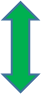 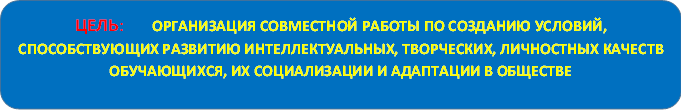  Основной целью методической работы МБОУ ДОД ЦДТ является  создание комплекса условий для работы методистов, педагогов-организаторов, педагогов дополнительного  для развития  интеллектуальных творческих личностных качеств обучающихся, их социализации и адаптации в обществе. Для достижения этой цели решаются следующие задачи:                - повышение теоретического, методического и профессионального мастерства;                 - внедрение эффективных методов, приёмов и технологий организации внеурочной деятельности;                - изучение и использование основополагающих документов в деятельности методистов и педагогов;               - развитие творческого потенциала и стремление к профессиональному росту и культуре ;               - использование информационных технологий на творческих мероприятиях.Организуются постоянно действующие проблемные  и индивидуальные консультации.Консультации  проводятся  с целью организовать  работу педагогов по созданию условий, способствующих развитию интеллектуальных творческих личностных качеств обучающихся, их социализации и адаптации в обществе.В ходе проведения консультаций решаются  задачи по  повышению теоретического, методического и профессионального мастерства педагогов и методистов; внедрению эффективных методов, приёмов и технологий организации внеурочной деятельности ; изучению и использованию основополагающих документов в деятельности методистов; развитию творческого потенциала и стремлению к профессиональному росту и культуре  педагогов; использованию информационных технологий при организации и проведению творческих  мероприятиях.На базе ЦДТ работает Федеральная экспериментальная площадка ИСМО РАО по проблеме:       « Интеграция общего и дополнительного образования детей как фактор  развития творческого потенциала обучающихся МБОУ ДОД ЦДТ Ворошиловского района города Ростова - на- Дону».   В сентябре разработана   программа       экспериментального исследования по теме: «Развитие  методической компетентности педагогов дополнительного образования Центра детского творчества Ворошиловского района города Ростова – на - Дону  как фактора обеспечения качества дополнительного  образования учащихся».       На первом ( аналитико - исследовательском )  этапе  программы (2014- 2015 г.г.)  будут осуществляться: осмысление  участниками проекта его концептуальных оснований через    анализ философской,  психолого - педагогической литературы, диссертационных исследований по данной проблеме;   определение диагностических  методов исследования;  изучение состояния исследуемой проблемы в теории и практике  сферы  дополнительного образования детей ;  определение  проблемы и  теоретико- методологических подходов к ее рассмотрению;  формулировка  темы, объекта, предмета, рабочей гипотезы и задач исследования; разработка программ  и методик  констатирующего этапа эксперимента;  реализация   констатирующего  этапа эксперимента и обобщение его   результатов.- Основным направлением воспитательной работы ЦДТ образования в 2014 -2015 году стала  реализация  проекта «Мы Отчизны славной - маленькая часть». Проект   ориентирован на решение ряда воспитательных и социальных проблем. Основная цель проекта - активизация на муниципальном уровне инновационной деятельности образовательных учреждений по реализации современных моделей в системе гражданско-патриотического воспитания. В процессе реализации проекта предусматривается решение следующих задач:- повышение теоретического, научно-методического уровня подготовки педагогов по вопросам гражданско-патриотического воспитания;  - создание научно-методического обеспечения регулирующего воспитательную работу.   Организационно-массовая работа в МБОУ ДОД ЦДТ в 2014 годуОрганизационно-массовая работа в МБОУ ДОД ЦДТ   решала следующие задачи:Согласно  плану массовых мероприятий на 2013-2014 учебный год с целью создания условий для формирования мотивации к познанию и творчеству в досуговой деятельности, самореализации и саморазвития обучающихся, были организованы и проведены 112 мероприятий с охватом детей 3456 чел. По сравнению с предыдущим годом, количество мероприятий уменьшилось, но увеличилось число участников.В этом учебном году  был сделан акцент на проведение и участие в районных мероприятиях; мероприятиях, проводимых для нескольких подростковых клубов одновременно.Направленность мероприятий:Анализ проведенных мероприятий показал, что в творческих объединениях в течение учебного года проводились мероприятия, направленные на формирование социальных компетенций, личностных качеств воспитанников; организацию продуктивного, содержательного досуга детей и подростков; профилактику асоциального поведения в подростковой среде. Творческие вечера, отчетные концерты, праздники, соревнования, викторины и диспуты помогали обучающимся лучше узнать друг друга, научиться оценивать себя и других. С целью ознакомления детей и родителей с деятельность своего творческого объединения, а также для привлечения обучающихся, с 5 по 15 сентября во всех объединениях проводились Дни открытых дверей.   Традиционными стали праздники «Дни именинника», мероприятия, посвященные «Дню матери», «Дню Победы», «Неделя Добра», «Рождественский перезвон», «Ростовская область – территория здоровья» и др.Традиционным стало и  проведение фестиваля детского художественного творчества («Калейдоскоп талантов») и выставки детского прикладного и технического творчества («Наш славный Тихий Дон»).В дни школьных каникул в МБОУ ДОД ЦДТ и его корпусах, подростковых клубах уже не первый год успешно реализуются программы «Каникулы» и «Лето. Мы за здоровый образ жизни», которые  включает в себя проведение творческих мастерских «Осенняя симфония», «В мешок Деда Мороза», «Весна пришла», «Весеннее настроение» и др.;   спортивных праздников «Стартует осень…», «Спортивный калейдоскоп», «Олимпийские старты», «На Олимпийской волне» и др.; познавательно-развлекательных мероприятий «Мой друг – Светофор», «Я – доброволец», «Новогодние приключения в стране ЮИД», «Знатоки спорта» и др.Проведено мероприятий на каникулах:Анализируя проведение массовых мероприятий в каникулярное время, можно сделать вывод, что количество детей, участвующих в мероприятиях на каникулах неуклонно увеличивается.   Мероприятия, проводимые в детских объединениях,  помогают создать более тесные контакты обучающихся, педагогов и родителей.Формы проведенных мероприятий отмечаются  многообразием: 
соревнования, игры и конкурсы, концерты, интеллектуальные игры и КВНы, викторины, праздники и др.        В целях активизации патриотического воспитания обучающихся в творческих объединениях и подростковых клубах в этом учебном году были проведены мероприятия:- «День щедрых сердец», «Пусть сияет Великой Победы Звезда»- встреча с ветеранами - п/к «Эврика»- «Моя весна – моя Победа», «Ростов-на-Дону – город  Воинской славы» - п/к «Искра»- «Рождественский перезвон» - все подростковые клубы- «Память – бессмертна» - п/к «Эврика», «Искра»,- «Путешествие длинной в четыре года», «Ратная слава России» - п/к «Звездный» - «День пожилого человека» - «Эврика», «Риф»- Выставки детских рисунков «Праздник Победы» - Болдырев С.М., Бабайцева И.Ю., Калмыков С.А.)- Конкурс рисунка «Весна Победы»- п/к «Искра»,- Поздравление ветеранов, концерты в их честь и др.Проведение таких мероприятий дают эмоциональный заряд, меняют отношение обучающихся к пожилым людям, заставляют задуматься и осмыслить историю своей страны и своего народа.Контингент обучающихся, участвовавших в массовых мероприятиях:Участие в  массовых  мероприятиях:Участие во Всероссийских фестивалях-конкурсах:Международные фестивали – конкурсы:Областные конкурсы:Городские:Анализ мероприятий, проведенных  в 2013-2014 учебном году показал, что все запланированные мероприятия прошли в установленное время, на достаточном профессиональном  уровне, имели воспитательную, обучающую и развивающую  направленности. При подготовке к мероприятиям педагогами учитывались возрастные особенности учащихся, их интересы и запросы; мероприятия проходили при высокой активности детей и подростков, заинтересованности и участии родителей.Повышению  уровня подготовки мероприятий, способствовало включение современных технологий  методов и форм (подготовка презентаций, видеосъемка  роликов, использование информационных средств освещения проведенных мероприятий, размещение информации на сайте учреждения, районного отдела образования отв. Педагог Юдакова О.Б. , Администрации района). Значительные результаты на международных и российских конкурсах, свидетельствуют о высоком уровне подготовки обучающихся.        Налажена работа по обеспечению безопасности жизнедеятельности участников массовых мероприятий. Приказом закрепляются ответственные за обеспечением безопасности в пути следования и во время проведения мероприятия, заведены журналы инструктажа по технике безопасности, где все руководители делают записи о проведенном инструктаже.344113, г. Ростов-на-Дону, пр. Космонавтов,36344113, г. Ростов-на-Дону, пр. Космонавтов,36(основное здание)344098, г. Ростов-на-Дону, ул. Добровольского,14, подростковый клуб «Космос»344113, г. Ростов-на-Дону, ул. Добровольского,36/2, подростковый клуб «Звездный»344114, г. Ростов-на-Дону, ул. Беляева,24/1, подростковый клуб «Риф»344068, г. Ростов-на-Дону, пр. Нагибина, 29/18, подростковый клуб «Орленок»344113, г. Ростов-на-Дону, пр. Космонавтов, 36/3, подростковый клуб «Юный моряк»344092, г. Ростов-на-Дону, ул. Волкова,18, подростковый клуб «Эврика»344113,г. Ростов-на-Дону, пр. Космонавтов,34а, подростковый клуб «Нивушка»344113, г. Ростов-на-Дону, ул. Королева,26, подростковый клуб «Искра»344113, г. Ростов-на-Дону, ул. Королева, 25 г «Школа танца»ТелефоныДиректорБухгалтерия(863) 235-82-11;(863)235-56-93;( 863) 276-38-27;Заместители директора(863) 300-61-04; ( 863) 235-82-11; 235-56-93;Методисты(863) 300-61-04; 235- 56- 93;Вахта (дежурный)(863) 235-56-93;(863)300-61-05Факс(863) 76-38-27;(863) 300-61-05;(863) 76-38-27;(863) 300-61-05;e-mailофициальный сайтmoudod_cdt@mail.ruhttp://cdtrnd.ru/moudod_cdt@mail.ruhttp://cdtrnd.ru/Управление образования города Ростова-на-ДонуХацкевич Надежда ФедоровнаПанфилова Нина Степановна – заместитель директора по учебно-воспитательной работеКапканец Любовь Петровна- заместитель директора по организационно-массовой работеРодионова Евгения Петровна- заместитель директора по методической работеПопова Нина Николаевна- заместитель директора по административно-хозяйственной работеМеньшиков Игорь Адольфович-главный бухгалтерНаправленностиКол-вопрограмм% от общего числа программСпортивно-техническая1116,6%Художественно-эстетическая1624,2%Социально-педагогическая1827,2%Культурологическая21 32,0%Уровень реализации программ для детейКол-во программДоля программ от общего кол-ва (%)Дошкольного и младшего школьного возраста1624,2%Среднего школьного возраста2944,0%Старшего школьного возраста2131,8%Уровень реализации программ для детейКол-во программДоля программ от общего кол-ва (%)Дошкольного и младшего школьного возраста1624,2%Среднего школьного возраста2944,0%%Старшего школьного возраста2131,8%Виды программКол-во программДоля программ от общего кол-ва (%)Модифицированные4669,4%Авторские2030,3%Профильной, предпрофильной подготовки и непрерывного образования57,5%Комплексные и интегрированные109,09%С повышенной мотивацией, компенсирующие, коррекционные57,5%Наименование проектаДата участияРезультатВсероссийский открытый конкурс «Педагогические инновации-2013»декабрь 2012-май-2013Диплом Лауреата, медаль Януша Корчака ( Хацкевич Н.Ф.)Всероссийский конкурс «100 лучших школ России» Номинация «Лучшее учреждение дополнительного образования»январь – октябрь 2013Диплом Лауреата МБОУ ДОД ЦДТ;медаль «Лучший директор -2013 года»(Хацкевич Н.Ф.)Экспериментальный проект в рамках Федеральной экспериментальной площадки ИСМО РАОиюнь 2012- июнь 20146 Дипломов за результативность опытно - экспериментальной деятельности и достигнутые успехи( Хацкевич Н.Ф. Родионовой Е.П. Белокопытовой Т.В. Талыбовой Ю.Н., Руденко Н.Г. и педагогическому коллективу в целом)Всероссийский конкурс «100 лучших предприятий и организаций России-2013» Номинация «Лучшее учебное учреждение»декабрь 2013- май 2014Почетный диплом Победителя конкурса и памятные знаки МБОУ ДОД ЦДТ;Почетный Диплом «За инновации и развитие» и  Почетная медаль «За инновации и развитие» директору МБОУ ДОД ЦДТ Хацкевич Н.Ф. Всероссийский Фестиваль инновационных продуктов «Новаторство в образовании -2014»январь-май 2014Лауреат конкурса «Новаторство в образовании- 2014» в номинациях«Самый успешный проект – 2014» в области реализации программ воспитания и здоровьесберегающих технологий»  педагогу Пономареву А.Е.«Самый успешный проект – 2014» в области реализации программ художественного воспитания» педагогам Вербенко О.В. и Дороховой Т.И.Всероссийский общественный проект«Трудовая слава России»март-май 2014Дипломом Лауреата; Сертификатом «Почетный педагог России – 1 степени» Международной академии развития образования»; Золотой   медалью награждена педагог Гульцева Г.Е.Дипломом Лауреата; Сертификатом «Почетный педагог России – 3 степени» Международной академии развития образования»; Бронзовой   медалью награждена педагог Вербенко О.В.Дипломом лауреата, Сертификатом, нагрудным знаком «Доброе сердце» награждена педагог Плокидина Г.А.Дипломом лауреата, Сертификатом, нагрудным знаком «Доброе сердце» награждена педагог Грищенко Л.Ф.Фотографии педагогов Гульцевой Г.Е., Вербенко О.В. Плокидиной Г.А. и Грищенко Л.Ф. размещены на интернет портале «Доска почета учителей России»Социально-педагогическоенаправлениеХудожественно-эстетическоенаправлениеКультурологическоенаправлениеСпортивно-техническоенаправлениеРабота клубов по месту жительстваВоспитательная работа в ОУ районаОбщее количество мероприятийОбщее количество мероприятийКоличество участниковКоличество участников2012-2013 учебный год2013-2014учебный год2012-2013учебный год2013-2014учебный год1361123035чел3456Осенние каникулыОсенние каникулыЗимние каникулыЗимние каникулыВесенние каникулыВесенние каникулыКол-во мероприятийКол-водетейКол-во мероприятийКол-водетейКол-во мероприятийКол-водетей28710431259311487Районные Районные Городские Городские Областные Областные РоссийскиеРоссийскиемеждународныемеждународныеКол-во Кол-во участ.Кол-во Кол-во участ.Кол-во Кол-во участ.Кол-во Кол-во участ.Кол-во Кол-во участ.3417003594018550420016686Название конкурсаУчастникиНаградыПервенство Юга России «Добейся успеха на Приазовье»Ансамбль стилизованной гимнастики «Орикс», рук. Полинская Е.С.1 место (мл.дети), 1 место (дети)1 место (юниоры)IV Всероссийский фестиваль-конкурс «Южная олимпиада искусств»(Ростов-на-Дону)Образцовый вокальный ансамбль «Звёздный дождь», рук. Лебединцева Т.Е.Вокальный ансамбль «Созвучие», рук. Сладковкая Н.С.Ансамбль – Лауреат7 Лауреатов 1,2ст.Дипломант 1 ст.Ансамбль – Диплом 3ст.Соло- Диплом 1 ст.VI Всероссийский фестиваль-конкурс «Шаг вперед»(Ростов-на-Дону)Образцовый вокальный ансамбль «Звёздный дождь», рук. Лебединцева Т.Е.Шоу-балет «Надежда»,Рук Швец Л.В., Чигишева Л.Б.Ансамбль современной хореографии «Колибри»,Рук. Лымарь Т.В.3 Лауреата 1 ст.2 Лауреата 2 ст.Первенство ЮФО по классическим шахматам«Форвард», рук. Плокидина Г.Ф.3 разряд Кол-во конкурсов: 46 коллективов16 Лауреатов2 дипломаНазвание конкурсаУчастникиНаграды«Международный фестиваль-конкурс «Браво, дети!»Хореографический ансамбль «Нежность»,рук. Бабанова А.А.ЛауреатДиплом 1ст«Международный фестиваль«Море, солнце, фестиваль»(Испания,Барселона) Ансамбль современной хореографии «Артишоки»,Рук. Аринцева Н.В.3 премияМеждународный детский  творческий конкурс«Апельсин»(г.Москва)Образцовый вокальный ансамбль «Звёздный дождь», рук. Лебединцева Т.Е.3 ДипломаМеждународный детский творческий фестиваль«Южный полюс»(г.Москва)Образцовый вокальный ансамбль «Звёздный дождь», рук. Лебединцева Т.Е.2 ДипломаМеждународный фестиваль-конкурс«Хрустальное сердце мира»(г.Ростов-на-Дону)Образцовый вокальный ансамбль «Звёздный дождь», рук. Лебединцева Т.Е.Лауреат 2 ст.Диплом 1стXII Международный фестиваль-конкурс«Открытая Россия»(г. Ростов-на-Дону)Ансамбль современной хореографии«Кувырком»,Рук. Погосова К.М.Сарицына О.А.2 Лауреата1 ст.2 Лауреата 2 ст. Международный фестиваль-конкурс художественного творчества «Зимняя Ривьера)(г.Сочи)Хореографический ансамбль «Росинка»,Рук. Вербенко О.В.Образцовый вокальный ансамбль «Звёздный дождь», рук. Лебединцева Т.Е.Вокальный ансамбль «Созвучие», рук. Сладковская Н.С.4 Лауреата 1 ст.2 Лауреата 2 ст.Благодарность педагогу за подготовку участников конкурса-фестиваля.7 Лауреатов 1ст.6 Лауреатов 2 ст.4 Лауреата 3 ст.2 Лауреата 1ст.2 Лауреата 2 ст.Лауреат 3 ст.Благодарственное письморуководителю за подготовку участников конкурса-фестиваляXIX Международный  творческий фестиваль «Рождественская звезда»Г. Саранск(заочный)Творческое объединений «Калейдоскоп идей»,Рук. Пигарева О.Ю.Диплом III Международный творческий фестиваль «Серебро Рождества»г. Москва (заочный)Творческое объединений «Калейдоскоп идей»,Рук. Пигарева О.Ю.Диплом«Лучшее произведение прикладного искусства»Международный фестиваль российско-украинской дружбы «Шевченковская веснаХореографический ансамбль «Росинка»Рук. Вербенко О.В.ДипломМеждународный конкурс «Золотая Терпсихора»(г. Таганрог)Хореографический ансамбль «Премиум»,Рук. Паламарчук Е.А.Ансамбль современной хореографии «Галатея»Рук. Сотник Г.В. 2 Лауреата 1 ст.Лауреат 2 ст. Гран-приЛауреат 1 ст.Благодарственное письмо педагогуVI Международный фестиваль-конкурс детского и юношеского творчества «Звёздный дождь»(г. Ростов-на-Дону)Шоу-балет «Надежда»,Рук. Швец Л.В.Чигишева Л.Б.Хореографический ансамбль «Колибри»,Рук. Лымарь Т.В.«Молодость России»,Рук. Тюрина И.Ю.Образцовый хорнографический ансамбль «Дивертисмент»,Рук. Гульцева Г.Е.Дунаева Т.А.Волкова А.С.Вокальный ансамбль «Созвучие», рук. Сладковкая Н.С.4 Лауреата 1 ст.Лауреат 2 ст.2 Лауреата 1 ст.Лауреат 1 ст.Лауреат 2ст.2 Лауреат1 ст.Лауреат 2 ст.Лауреат 3 ст.2 Лауреата 2 ст.2 Лауреата 3 ст.II Международный фестиваль –конкурс«Новые звёзды»(г. Сочи)Хореографический ансамбль «Росинка», рук. Вербенко О.В.Образцовый вокальный ансамбль «Звёздный дождь», рук. Лебединцева Т.Е. 3 Лауреата 1 ст.Лаурат 3 ст.Титул «Лучший в своем жанре»Благодарственное письмо педагогу.Лауреат 2 ст.Диплом 1 ст.Международный конкурс-фестиваль«Страна магнолий»(г. Сочи)Образцовый хореографический ансамбль «Дивертисмент», Рук. Гульцева Г.Е.Волкова А.С.Дунаева Т.А.5 ЛауреатовМеждународный турнир по черлидингу«Северная Пальмира»(г. Санкт-Петербург»Ансамбль стилизованной гимнастики «Орикс»,Рук. Полинская Е.С.2 место, кубок, медаль;3 место , кубок, медаль,грамотаМеждународный конкурс-фестиваль«Детство цвета апельсин»Хореографический ансамбль «Нежность»,Рук. А.А.БабановаАнсамбль современной хореографии «Колибри»,Рук. Лымарь Т.В.Лауреат 1ст2 Лауреата 2ст.Лауреат 3 ст.Кол- во конкурсов: 16 14 коллективов62 Лауреата14 дипломантовНазвание конкурсаУчастникиНаградыОбластной конкурс молодежных творческих коллективовАнсамбль спортивного танца «Шаг вперед»,Рук. Бойков Е.К.ЛауреатОбластные соревнования по авиамодельному спорту (радиоуправляемые модели) в классе F-3-JХлупина Светлана («Авиамоделист»),Рук. Хлупин Б.Ф.1 местоПервенство ЮФО по классическим шахматамТв.объед. «Форвард», рук. Плокидина Г.А.3 разряд (Будченко Марк)Чемпионат Ростовской области по индийскому танцу «Танцы народов мира» (г. Таганрог)Ансамбль индийского танца «Ритмы радости», рук. Панкова Н.С.3кубка за 1 место,2 диплома за 2 местоДиплом 3 местоОбластной праздник танца им. Л.Давыдова«Душа Тихого Дона»Хореографический ансамбль «Росинка», рук. Вербенко О.В.Образцовый хореографический ансамбль «Дивертисмент», рук. Гульцева Г.Е.Волкова А.С.Дунаева Т.А.Благодарственное письмо коллективуДиплом педагогу – лучшему балетмейстеру «За сохранение, развитие и пропаганду донского казачьего танца»Диплом педагогу- лучшему балетмейстеру, постановщику.Областной конкурс-фестиваль детского юношеского творчества «Южный ветер»(Каменоломни,Ростовской области)Хореографический ансамбль «Росинка»,Рук. Вербенко О.В.Гран-при2 Лауреата 1 стЛауреат 3 ст.Благодарственное письмо педагогу.Областной конкурс-фестиваль детского творчества «Мир начинается с детства»(Ростов-на-Дону)Образцовый хореографический ансамбль «Дивертисмент»,Рук. Гульцева Г.Е.Волкова А.С.Дунаева Т.А.Образцовый вокальный ансамбль «Звёздный дождь», рук. Лебединцева Т.Е. Ансамбль спортивного бального танца «Рандеву», рук. Митрясов Н.В. Оркестр балалаечников«Донские узоры»,Рук. Майданевич Л.А.Театр миниатюр «Успех» Павел Капылов,Рук. Белокопытова Т.В.Театр современного танца «Галатея», рук. Сотник Г.В.Театр стилизованной гимнастики «Орикс», рук. Полинская Е.С.Хореографический ансамбль «Росинка», рук. Вербенко О.В.Хореографический ансамбль «Ника», рук. Белокопытова Д.А.Вокальный дуэт «Созвучие», рук. Сладковская Н.С.Образцовый вокальный ансамбль «Каролина», рук. Веске К.О.Сергеев Денис, рук. Французян Л.Б.Хореографичекий ансамбль «Нежность»,Рук. Бабанова А.А.Хореографический ансамбль «Премиум»,Рук. Паламарчук Е.А.2 ЛауреатаЛауреат2 Диплом 1 стДиплом 2 ст.ЛауреатЛауреатЛауреатЛауреатЛауреатДиплом 1 ст2 ЛауреатаДиплом 1 ст.Диплом 1 стДиплом 1 ст.Диплом 2 ст.Диплом 2 ст.Диплом 2 стДиплом 3 ст.Кол-во конкурсов: 7 17 коллективовГран-при21 Лауреат дипломовНазвание конкурсаУчастникиНаградыГородской квалификационный турнир по шахматамТв. об. «Форвард»1,2,3 разрядX городской конкурс на лучший молодежный и детский проект «Звезды Ростова»Ансамбль современной хореогр. «Кувырком»,Рук. Погосова К.М., Сарицына О.А.4 Лауреата 1,2 ст.V открытая городская выставка творческих дизайнерских работ«Новый год -2014»г. Ростов-на-ДонуТв. об. «Калейдоскоп идей»,Рук. Пигарева О.Ю.ДипломГородской конкурс плакатов «Нет жертвам ДТП. Не остановим стук сердец»Отряд ЮИД«Планета детства»1 местоГородской конкурс авиамоделистов«Авиамоделист»,Рук. Хлупин Б.Ф.2 участника- 3 местоГрамота педагогу за подготовку участников.XVIII городские соревнования авиамоделистов по простейшим моделям планеров 2014»«Авиамоделист»Рук. Хлупин Б.Ф.1 место Диплом2 участника -2 место ДипломГрамота педагогу за подготовку командыПервенство города по шахматам«Форвард»,Рук. Плокидина Г.А.2 местоГородской молодежный фестиваль патриотической песни «Гвоздики Отечества»«Созвучие»,Рук. Сладковская Н.С.ЛауреатВыставка технического и декоративно-прикладного творчества«Наш славный Тихий Дон»«Мир красоты», рук. Дорохова Т.И.«Графит», рук.Болдырев С.М.«Мурзилка», рук. Левшина Г.М.«Лозоплетение», рук.Салазко Е.А.«Керамика», рук. Вакарин В.И.«Радуга», рук. Калмыков С.А.Грищенко Л.Ф.Филатова Н.М.Васильева Л.И.22 Диплома 1 ст.6 Дипломов 2 ст.4 Диплома 3 ст.Фестиваль рукоделия«Калейдоскоп идей»,Рук. Пигарева О.Ю.ДипломI открытый молодежный конкурс знатоков Олимпизма Дона«Мир красоты», рук. Дорохова Т.И.ДипломX городской конкурс тематического плаката «Россия- Родина моя»«Акварелька», рук. Бабайцева И.Ю.«Радуга», рук.Калмыков С.А.2 ДипломаГородской фестиваль-конкурс детского художественного творчества «Мир начинается с детства»Творческие коллективы МБОУ ДОД ЦДТ14 Лауреатов7 –Дипломов 1 ст.4- Диплома 2ст.Диплом 3 ст.Кол-во конкурсов: 1335 творческих объед.29 Лауреатов28 Дипломов3Грамоты  руководителям за подготовку команд